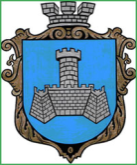 Українам. Хмільник  Вінницької областіР О З П О Р Я Д Ж Е Н Н Я МІСЬКОГО  ГОЛОВИ від 02 квітня 2019  р.                                                   № 131–рПро проведення   позачерговогозасідання виконкому міської ради      Розглянувши службові  записки  начальника відділу цивільного захисту, оборонної роботи та взаємодії з правоохоронними органами міської ради Коломійчука В.П. від 25.03.2019 року, начальника служби у справах дітей міської ради Тишкевича Ю.І. від 29.03.2019 року та 01.04.2019 року,начальника управління містобудування та архітектури міської ради,головного архітектора міста Загнибороди М.М. від 01.04.2019 року,відповідно до п.п.2.2.3 пункту 2.2 розділу 2 Положення про виконавчий комітет Хмільницької міської ради 7 скликання, затвердженого  рішенням 46 сесії міської ради 7 скликання від 22.12.2017р. №1270, керуючись ст. 42,59 Закону України „Про місцеве самоврядування в Україні”:Провести  позачергове засідання виконкому  міської  ради  04.04.2019 року о 11.00 год., на яке винести наступні питання:2.Загальному відділу міської ради  ( О.Д.Прокопович) довести це  розпорядження до членів виконкому міської ради та всіх зацікавлених суб’єктів.3.Контроль за виконанням цього розпорядження залишаю за собою.      Міський голова                           С.Б.РедчикА.В.СташкоО.Д.Прокопович Н.А.Буликова1Про гарантоване забезпечення виконання мобілізаційних заходів на території Хмільницької міської об`єднаної територіальної громади в особливий період»            Про гарантоване забезпечення виконання мобілізаційних заходів на території Хмільницької міської об`єднаної територіальної громади в особливий період»            Доповідає:Коломійчук Валерій Петрович            Начальник відділу цивільного захисту, оборонної роботи та взаємодії з правоохоронними органами міської ради         2Про присвоєння та зміну адрес об»єктам нерухомого майна в м.ХмільникуПро присвоєння та зміну адрес об»єктам нерухомого майна в м.ХмільникуДоповідає: Олійник Олександр Анатолійович                Начальник кадастрової служби управління містобудування та архітектури міської ради3Про вибуття дитини-вихованця Німця В.М., 2003 р.н. з дитячого будинку сімейного типу родини Дімітрових  Про вибуття дитини-вихованця Німця В.М., 2003 р.н. з дитячого будинку сімейного типу родини Дімітрових  Доповідає: Тишкевич Юрій Іванович            Начальник служби у справах дітей міської ради                4Про надання Кухаренко С.О. статусу дитини, яка постраждала внаслідок воєнних дій та збройних конфліктів  Про надання Кухаренко С.О. статусу дитини, яка постраждала внаслідок воєнних дій та збройних конфліктів  Доповідає:   Тишкевич Юрій Іванович            Начальник служби у справах дітей міської ради                                5Про надання Замулі М.О.  статусу дитини, яка постраждала внаслідок воєнних дій та збройних конфліктів Про надання Замулі М.О.  статусу дитини, яка постраждала внаслідок воєнних дій та збройних конфліктів Доповідає:   Тишкевич Юрій Іванович             Начальник служби у справах дітей міської ради                6Про надання Замулі Д.О., 2005 р.н. статусу дитини, яка постраждала внаслідок воєнних дій та збройних конфліктів Про надання Замулі Д.О., 2005 р.н. статусу дитини, яка постраждала внаслідок воєнних дій та збройних конфліктів Доповідає:    Тишкевич Юрій Іванович             Начальник служби у справах дітей міської ради                7Про надання Замулі Н.О., 2010 р.н. статусу  дитини, яка постраждала внаслідок воєнних дій та збройних конфліктів            Про надання Замулі Н.О., 2010 р.н. статусу  дитини, яка постраждала внаслідок воєнних дій та збройних конфліктів            Доповідає:  Тишкевич Юрій Іванович                      Начальник служби у справах дітей міської ради                8Про надання Замулі О.О., 2011 р.н. статусу дитини, яка постраждала внаслідок воєнних дій та збройних конфліктів          Про надання Замулі О.О., 2011 р.н. статусу дитини, яка постраждала внаслідок воєнних дій та збройних конфліктів          Доповідає:  Тишкевич Юрій Іванович                  Начальник служби у справах дітей міської ради                    9Про надання Колесніковій В.М., 2006 р.н. статусу дитини, яка постраждала внаслідок воєнних дій та збройних конфліктів      Про надання Колесніковій В.М., 2006 р.н. статусу дитини, яка постраждала внаслідок воєнних дій та збройних конфліктів      Доповідає:  Тишкевич Юрій Іванович               Начальник служби у справах дітей міської ради                                 10Про надання дозволу гр. Бевз Є.С. на  дарування земельної ділянки на ім’я малолітньої Бевз Д.Р., 2006 р.н.     Про надання дозволу гр. Бевз Є.С. на  дарування земельної ділянки на ім’я малолітньої Бевз Д.Р., 2006 р.н.     Доповідає:   Тишкевич Юрій Іванович                   Начальник служби у справах дітей міської ради                 11Про надання дозволу гр. Бевзу Р.І. на  дарування земельних ділянок на ім’я малолітньої Бевз Д.Р., 2006 р.н.     Про надання дозволу гр. Бевзу Р.І. на  дарування земельних ділянок на ім’я малолітньої Бевз Д.Р., 2006 р.н.     Доповідає:   Тишкевич Юрій Іванович            Начальник служби у справах дітей міської ради                12Про надання дозволу на влаштування індивідуального опалення квартири гр. Береженного Юрія АнатолійовичаПро надання дозволу на влаштування індивідуального опалення квартири гр. Береженного Юрія АнатолійовичаДоповідає: Сташок Ігор Георгійович Начальник управління ЖКГ та КВ міської ради 13Про погодження розміщення будівельних матеріалів на загальноміській території в місті ХмільникуПро погодження розміщення будівельних матеріалів на загальноміській території в місті ХмільникуДоповідає:   Сташок Ігор ГеоргійовичНачальник управління ЖКГ та КВ міської ради14Про безоплатну передачу комунального майна з балансу КП «Хмільницька ЖЕК» на баланс управління житлово-комунального господарства та комунальної власності Хмільницької міської радиПро безоплатну передачу комунального майна з балансу КП «Хмільницька ЖЕК» на баланс управління житлово-комунального господарства та комунальної власності Хмільницької міської радиДоповідає:   Сташок Ігор ГеоргійовичНачальник управління ЖКГ та КВ міської ради  15Про розгляд клопотань юридичних та фізичних осіб з питань видалення деревонасаджень у м. ХмільникуПро розгляд клопотань юридичних та фізичних осіб з питань видалення деревонасаджень у м. ХмільникуДоповідає:   Сташок Ігор ГеоргійовичНачальник управління ЖКГ та КВ міської ради  16Про надання дозволу гр. Ядусі О.В. на розміщення об’єкту зовнішньої реклами по вул. Курортній в м. Хмільник  Про надання дозволу гр. Ядусі О.В. на розміщення об’єкту зовнішньої реклами по вул. Курортній в м. Хмільник  Доповідає: Король Альона Михайлівна Провідний спеціаліст управління містобудування та архітектури міської ради 17Про продовження терміну дії дозволу ФОП Ваховській Л. М. на розміщення об’єкту зовнішньої реклами в м. ХмільникПро продовження терміну дії дозволу ФОП Ваховській Л. М. на розміщення об’єкту зовнішньої реклами в м. ХмільникДоповідає: Король Альона МихайлівнаПровідний спеціаліст управління містобудування та архітектури міської ради18Про створення міжвідомчої ради з питань сім’ї, гендерної рівності, демографічного розвитку, запобігання та протидії домашньому насильству та протидії торгівлі людьми.Про створення міжвідомчої ради з питань сім’ї, гендерної рівності, демографічного розвитку, запобігання та протидії домашньому насильству та протидії торгівлі людьми.Доповідає: Дем»янюк Павло ІллічНачальник відділу у справах сім»ї та молоді міської ради19Про план роботи виконкому міської ради на ІІ квартал 2019 рокуПро план роботи виконкому міської ради на ІІ квартал 2019 рокуДоповідає: Сташко Андрій ВолодимировичЗаступник міського голови з питань діяльності виконавчих органів міської ради20Про перелік питань що виносяться на розгляд чергової 61 сесії міської ради 7 скликання  від 12 квітня  2019 рокуПро перелік питань що виносяться на розгляд чергової 61 сесії міської ради 7 скликання  від 12 квітня  2019 рокуДоповідає: Крепкий Павло ВасильовичСекретар міської ради